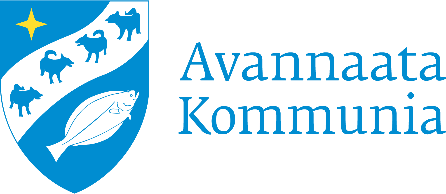 	Teknik & Miljø                                                    Noah Mølgård-ip aqq. 9,                                                    Postboks 1023, 3952  IlulissatTilbudsbladUnderskrevne afgiver herved tilbud på skorstensfejning i Ilulissat og bygder i henhold til Udbudsmateriale for skorstensfejning i Ilulissat i alt ca 2000 ildsteder med bygder  i 2021PRISKontraktsummen 2 år  (januar 2022- januar 2024) ……………………………….kr	                         Ekstra pris ved 4. besøg	                              kr.	Oliefyr service af type A kedel	                         kr Ilulissat	             Type A: 1700 ildsteder    ca. 3.400 stk. pr år, fejes 2 gange årligtType B: 200 ildsteder       ca. 800 stk. pr år, fejes 4 gange årligt BygderType A: Ilimanaq ca 35 ildstederType A.• Oqaatsut ca 20 ildstederType A: Saqqaq ca 70 ildstederType A.• Qeqertaq ca 50 ildsteder                Ilulissat den	           2021Pris pr fejning under 110 Mcal/h, type A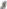 	kr.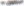 Pris pr fejning under 110 Mcal/h, type B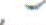 kr.Time løn for kedler med kapacitet over 110 Mcal/h type C                                                               krTilbudsgivers underskriftUdarbejdet af:	Avannaata Kommunia/Antf@avannaata.gl